PRIORITIESIMPORTANT & URGENT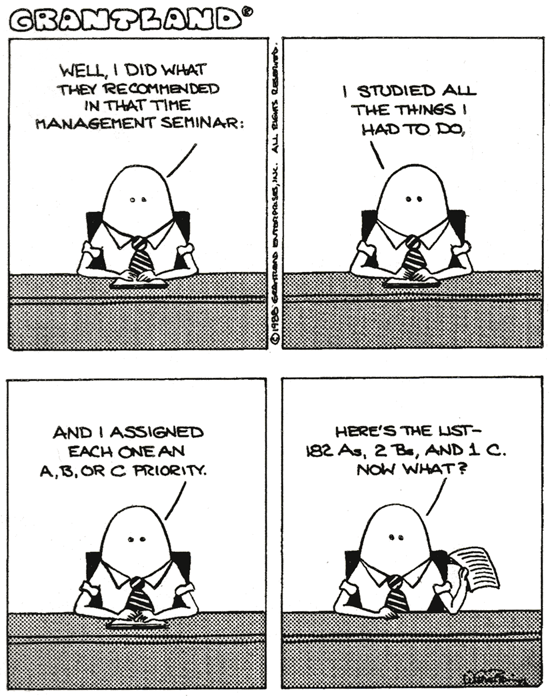      DO				       PLAN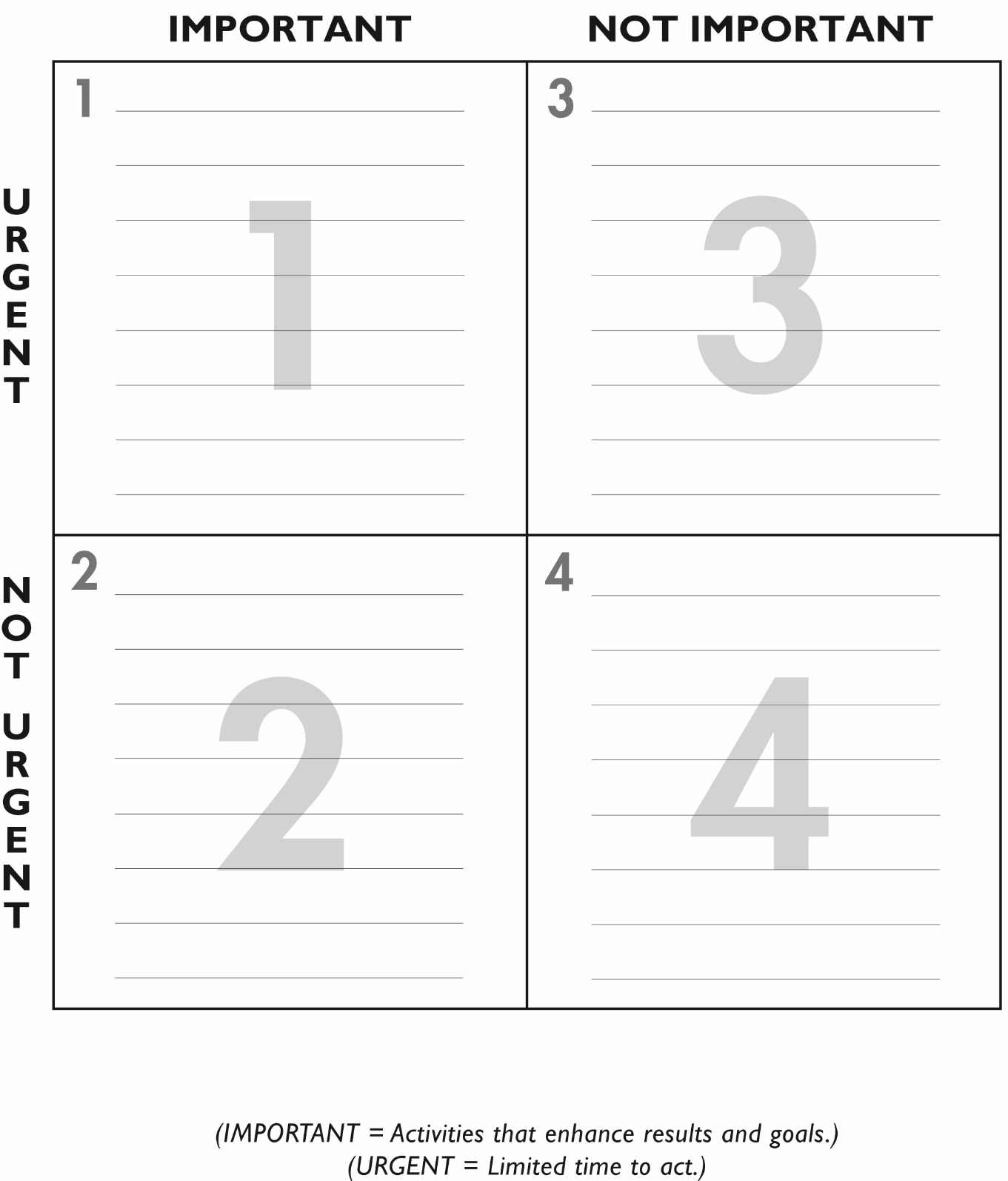    DELEGATE 		          ELIMINATE 